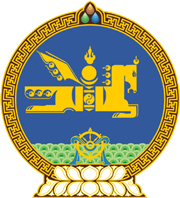 МОНГОЛ УЛСЫН ХУУЛЬ2021 оны 01 сарын 15 өдөр                                                                  Төрийн ордон, Улаанбаатар хотНИЙТИЙН СОНСГОЛЫН ТУХАЙ ХУУЛЬД НЭМЭЛТ ОРУУЛАХ ТУХАЙ1 дүгээр зүйл.Нийтийн сонсголын тухай хуульд доор дурдсан агуулгатай дараах зүйл, заалт нэмсүгэй:1/6 дугаар зүйлийн 6.2.7 дахь заалт:“6.2.7.танилцах сонсгол.”2/111 дүгээр зүйл:		“111 дүгээр зүйл.Танилцах сонсгол111.1.Энэ хуулийн 6.2.7-д заасан танилцах сонсголыг зохион байгуулах журмыг Улсын Их Хурлын Хууль зүйн байнгын хороо батална.”2 дугаар зүйл.Нийтийн сонсголын тухай хуулийн 10 дугаар зүйлийн 10.1 дэх хэсгийн “гаргасан” гэсний дараа “, эсхүл хуульд заасан” гэж нэмсүгэй.3 дугаар зүйл.Энэ хуулийг Монгол Улсын шүүхийн тухай хууль /Шинэчилсэн найруулга/ хүчин төгөлдөр болсон өдрөөс эхлэн дагаж мөрдөнө.  		МОНГОЛ УЛСЫН 		ИХ ХУРЛЫН ДАРГА			        Г.ЗАНДАНШАТАР